Schulname Straße
PLZ Ort															Telefonnummer der Schule
Faxnummer der SchuleE-Mail-Adresse der SchuleAnsprechpersonen an unserer SchuleKommen Sie bitte nicht einfach vorbei. Bitte rufen Sie vorher an und machen Sie einen Termin aus.Don't just drop in. Please call ahead and make an appointment.Schulleitung Schulleitung Schulleitung Schulleitung Schulleiter/-instellv. Schulleiter/-inHead of School/Assistant HeadteacherAngelika MidaSiggi Ostermann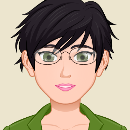 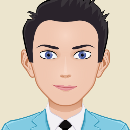 Tel.: E-Mail: Tel.:E-Mail: Leitung/stellv. Leitung der Schule AdministrationSekretär/-inSecretary´s officeSimone Schmidt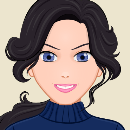 Tel.: E-Mail: Krankmeldungen Sick messagesFahrkarten Student tickets KlassenleitungKlassenleitungKlassenleitungKlassenleitungKlassenlehrer/-inClass/Form teacher 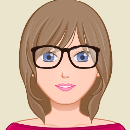                      Sabine Wagner                  Heinz SommerTel.: E-Mail: Tel.:E-Mail: Unterstützung in allen schulischen und persönlichen  AngelegenheitenSupport in all educational an personal matters at school BeratungBeratungBeratungBeratungSchulsozialarbeiter/-inSchool social worker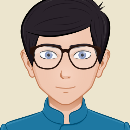                          Uwe WinterTel.: E-Mail: Beratung bei persönlichen Fragen wie familiäre und schulische Probleme
Councelling and support concerning personal questions and problems in schoolHilfen bei Anträgen, Behördengängen usw.
Support concerning official applications and administrative mattersBeratungslehrer/in
Student’s counsellor 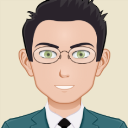                    Heinz SommerTel.: E-Mail: Beratung zur Schullaufbahn
Councelling concerning the school careerBerufsorientierung/PraktikaBerufsorientierung/PraktikaBerufsorientierung/PraktikaBerufsorientierung/PraktikaBerufsberater/-in
Coordinator for career choiceBeratung zu Praktika, Ausbildung und Studienwahl
Advisory on questions concerning practical trainings, apprenticeship and choice of studiesElternvertretungElternvertretungElternvertretungElternvertretungElternvertreter/-in (Vorsitz)
Parent Teacher Association
(Chairman)Förderverein, Mitarbeit von Eltern in der Schule,
Participation of parents at schoolAnsprechpartner/-in bei Problemen mit der Schule
Contact person concerning problems at school